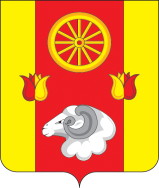 РОСТОВСКАЯ ОБЛАСТЬРЕМОНТНЕНСКИЙ РАЙОНМУНИЦИПАЛЬНОЕ ОБРАЗОВАНИЕ«КАЛИНИНСКОЕ СЕЛЬСКОЕ ПОСЕЛЕНИЕ»СОБРАНИЕ  ДЕПУТАТОВ  КАЛИНИНСКОГО СЕЛЬСКОГО ПОСЕЛЕНИЯЗАКЛЮЧЕНИЕ24.01.2023 г.                                                                                            с. Большое РемонтноеПо результатам проведения публичных слушаний о принятии за основу проекта решения об утверждении Устава Муниципального образования «Калининское сельское поселение» Ремонтненского района Ростовской области            Публичные слушания о принятии за основу проекта решения об утверждении Устава Муниципального образования «Калининское сельское поселение» были назначены по инициативе Собрания депутатов Калининского сельского поселения (решение Собрания депутатов Калининского сельского поселения № 63 от 28.12.2022 «О  принятии за основу проекта решения об утверждении Устава Муниципального образования «Калининское сельское поселение»). Объявление о проведении публичных слушаний было опубликовано на официальном  сайте  Администрации Калининского сельского поселения в сети «Интернет» от 28 декабря 2022 года.Место проведения публичных слушаний – актовый зал МКУК Большеремонтненский СДК (с. Большое Ремонтное, ул. Ленина, 42).Дата проведения – 24.01.2023 года.Время проведения – 14-00 часов.На слушании присутствовало – 30 человек.Публичные слушания проводил:Полоусов В.Г. – председатель Собрания депутатов – глава Калининского сельского поселения;Дубовая А.В. –   секретарь Собрания депутатов Калининского сельского поселения.В результате  проведения публичных слушаний предложений и замечаний по проекту Устава  муниципального образования «Калининское сельское поселение» не поступало.Председатель Собрания депутатов-глава Калининского сельского поселения                                               В.Г. Полоусов